Requisition Form for Purchase of Books/Journals/e-booksName & Designation/ Class:Department: Ancient History						                                                 		Signature_____________________Mobile No.  & E-Mail Id:Total No. of Books recommended in this form (in words): Signature with Seal of Head/ Coordinator													 Librarian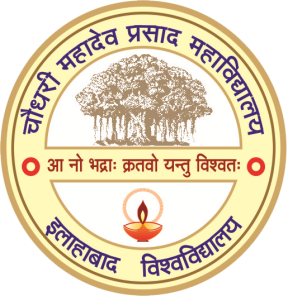 C. M. P. Degree CollegeUNIVERSITY OF ALLAHABADALLAHABAD – 211002Phone:(0532)-2256046    Fax:(0532)-2256762Email: library_cmpdc@yahoo.com; library.cmpdc@gmail.com 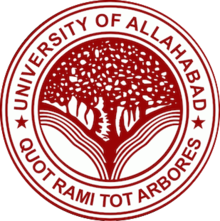 S.N.Author/ EditorTitle & Edition/ Volume/ YearISBNPublisherPriceNo. of CopiesRemark 